Túrakód: TK-2023_-_m  /  Táv.: 68,9 km  /  Frissítve: 2022-11-30Túranév: Kerékpáros Terep-túra 2023_-_mEllenőrzőpont és résztáv adatok:Feldolgozták: Baráth László, Hernyik András, Valkai Árpád, 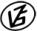 Tapasztalataidat, élményeidet őrömmel fogadjuk! 
(Fotó és videó anyagokat is várunk.)EllenőrzőpontEllenőrzőpontEllenőrzőpontEllenőrzőpontRésztáv (kerekített adatok)Résztáv (kerekített adatok)Résztáv (kerekített adatok)          Elnevezése          ElnevezéseKódjaHelyzeteElnevezéseHosszaHossza1.Rajt-Cél (Dózsa-ház)001QRN46 39.154 E20 15.191TK-2023_-_m_01-rt-  -  -  --  -  -  -2.Szentesi Repülőtér (1)074QRN46 36.874 E20 16.669TK-2023_-_m_02-rt5,5 km5,5 km3.Ludas-ér (1)075QRN46 33.441 E20 15.797TK-2023_-_m_03-rt9,5 km14,9 km4.Késmárki Imre-féle szélmalom076QRN46 29.194 E20 14.686TK-2023_-_m_04-rt12,1 km27 km5.Boldogasszony házacska077QRN46 28.274 E20 13.902TK-2023_-_m_05-rt3,4 km30,4 km6.Mártélyi Holt-Tisza (1)078QRN46 28.012 E20 13.402TK-2023_-_m_06-rt1,1 km31,5 km7.Tanösvény, Mártély (1)079QRN46 27.449 E20 12.414TK-2023_-_m_07-rt1,9 km33,4 km8.Tanösvény, Mártély (2)080QRN46 26.964 E20 12.097TK-2023_-_m_08-rt1,1 km34,5 km9.Mártélyi Holt-Tisza (2)081QRN46 27.931 E20 13.597TK-2023_-_m_09-rt3,1 km37,6 km10.Borda-kút, Mindszent085QRN46 31.281 E20 10.783TK-2023_-_m_10-rt8,2 km45,8 km11.Mindszenti Partfürdő (1)086QRN46 31.304 E20 09.985TK-2023_-_m_11-rt1,3 km47,1 km12.Mindszenti Partfürdő (1)086QRN46 31.304 E20 09.985TK-2023_-_m_12-rt0,75 km47,9 km14.Mindszenti Partfürdő (2)087QRN46 31.661 E20 09.911TK-2023_-_m_13-rt0,78 km48,7 km15.Sulymos-tó (1)088QRN46 37.394 E20 11.259TK-2023_-_m_14-rt13,1 km61,8 km16.Berek / Rajt-Cél / terepfutóBerek/R-CN46 37.569 E20 13.802TK-2023_-_m_15-rt3,4 km65,2 km17.Rajt-Cél (Dózsa-ház)001QRN46 39.154 E20 15.191-  -  -  -  -  -  -  -  -  -3,7 km68,9 km